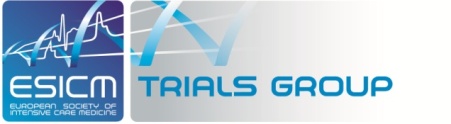 Application form – Call for proposal –Trials Group AwardAddress this form and appendixes to your Chair of section (only one application per candidate overall).The Chair of each section can send up to 3 selected protocols to Pr Dr Lui FORNI, Chair ESICM Research Committee and copy to reseach@esicm.orgTitle DesignAcronym Name of the PI + contact details* (the project Principal Investigator (PI) must be an ESICM member and must be practicing in a European centre)ESICM section or working groupExpected start date + durationRationale/ObjectivesProject summaryPotential steering committee membersAccrual: target number of patients to be includedDSMB (yes or no)Ethical issues (yes or no)Insurance: mention if you will require an insurance (mandatory for interventional trial)Specific budget (you can add an excel table)Can you describe in a few lines in what terms the trial would be innovative and contribute to the knowledge and/or progress of intensive care medicinePlease provide the protocol (even in a final draft form) with this application form. Make sure the protocol contains the inclusion and exclusion criteria, methodology, target population, primary and secondary outcomes, etc